	Приложение 1Образец титульного листа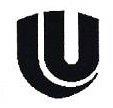 МИНИСТЕРСТВО НАУКИ И ВЫСШЕГО ОБРАЗОВАНИЯ РОССИЙСКОЙ ФЕДЕРАЦИИфедеральное государственное автономное образовательное учреждение высшего образования«Национальный исследовательский Нижегородский государственный университетим. Н.И. Лобачевского»  Институт экономики и предпринимательства                                          Конкурс учебно-исследовательских работ «Развитие социального предпринимательства»              Тема:_________________________________________                                                                                    Автор: Кузнецова Анна Сергеевна,                                                                                         учащаяся 11 класса, МБОУ «Школа №1»,                             	                                                  г. Нижнего Новгорода                                                                      Научный руководитель(при наличии):                                                              2018 - 2019 уч.год     